С ранних лет ребенок вступает во взаимодействие с окружающим его миром. Он познает его. Но не все в окружающем мире ребенку понятно и безопасно. Задача родителей – обезопасить жизнь детей, вооружив их элементарными знаниями и умениями, помогающими найти выход при встрече с незнакомыми явлениями в окружающем мире, выжить в нем. Опасность – центральное понятие безопасности жизнедеятельности, она носит скрытый характер. Признаками, определяющими опасность, являются:- угроза для жизни,- возможность нанесения ущерба здоровью,- нарушение условий нормального функционирования органов и систем человека.Можно выделить ряд опасностей, связанных с местом пребывания человека: - опасности дома, - опасности на дороге и на улице,- опасности в природе,- опасности в общении с незнакомыми людьми.Именно от обученности и опыта в большей степени зависит способность людей к безопасному существованию в окружающей среде.Для того, чтобы обеспечить безопасность ребёнка взрослым необходимо предпринять ряд мер и строго придерживаться основных требований безопасности.В первую очередь с ребёнком нужно проводить постоянную разъяснительную работу, используя примеры, сказки, рисунки и всё то, что поможет ребёнку понять, какие ситуации бывают опасными, как поступить, попав в них и как их избежать. Учёба пойдёт впустую, если не учитывать и особенности детской психики, которая противится формам «запрещено», «нельзя», «ты обязан» и т.д. Лучше действуют формулы типа: «Давай учиться вместе, помоги мне избавиться от беспокойства за тебя». Ситуации следует проверять в игровой форме, а объяснения лучше подкреплять доступными примерами. Если, например, ребёнок, совсем мал, напомните ему о печальной судьбе семерых козлят, доверившихся волку, или о Красной Шапочке, которой больше повезло.Второе – родителям необходимо создать ребёнку благоприятные условия в жилище, используя всевозможные защитные механизмы, приспособления и соблюдая самим правила пожарной безопасности.Еще одно из главных условий безопасности ребенка — это его к вам доверие. Что бы с ним не случилось, он должен знать: папа и мама всегда помогут, и не бояться ничего вам рассказывать. Будьте в курсе того, кто окружает вашего ребенка в учебном заведении, на детской площадке или в секции. Если ребенок кажется подавленным, расстроенным, осторожно расспросите его, дайте понять, что он всегда может рассчитывать на вашу защиту и поддержку.МЕРЫ ЭЛЕКТРОБЕЗОПАСНОСТИНе беритесь за провод, свисающий со столба.Не прикасайтесь к оголенному, плохо изолированному проводу.Не дотрагивайтесь до включенного электроприбора и не беритесь за электрическую вилку мокрыми руками.Не пользуйтесь электроприборами в ванной.Включая вилку в розетку, убедитесь, что она именно от того прибора, который вы собираетесь включить.Не пользуйтесь неисправными (искрящими, нагревающимися) розеткамиПОВЕДЕНИЕ ПРИ НАПАДЕНИИ СОБАКИНе подходите к незнакомой собаке и не оказывайте ей "знаков внимания".Если собака ведет себя агрессивно, никогда не поворачивайтесь к ней спиной и не убегайте.Уходите от агрессивной собаки пятясь, не суетясь и не отрывая взгляда от нее.Не замахивайтесь на собаку, не поднимайте с земли палку или камень.Попробуйте громким и уверенным голосом подать команды: "Фу!", "Стоять!", "Сидеть!".Если собака приготовилась к прыжку, примите устойчивую позу: выставьте вперед чуть-чуть согнутую левую (если вы правша) руку, обмотав ее курткой, пиджаком, шарфом, и плотно прижмите к груди подбородок.Если собака бросилась на вас, бейте ее (очень сильно и точно) в нос, в пах и живот.Если собаке удалось повалить вас на землю, защищайте горло.Гуманное отношение к собаке в подобной ситуации неуместно.Задача родителей – обезопасить жизнь детей, вооружив их элементарными знаниями и умениями, помогающими найти выход при встрече с незнакомыми явлениями в окружающем мире, выжить в нем.  МДОУ № 8 «Ленок» ЯМР  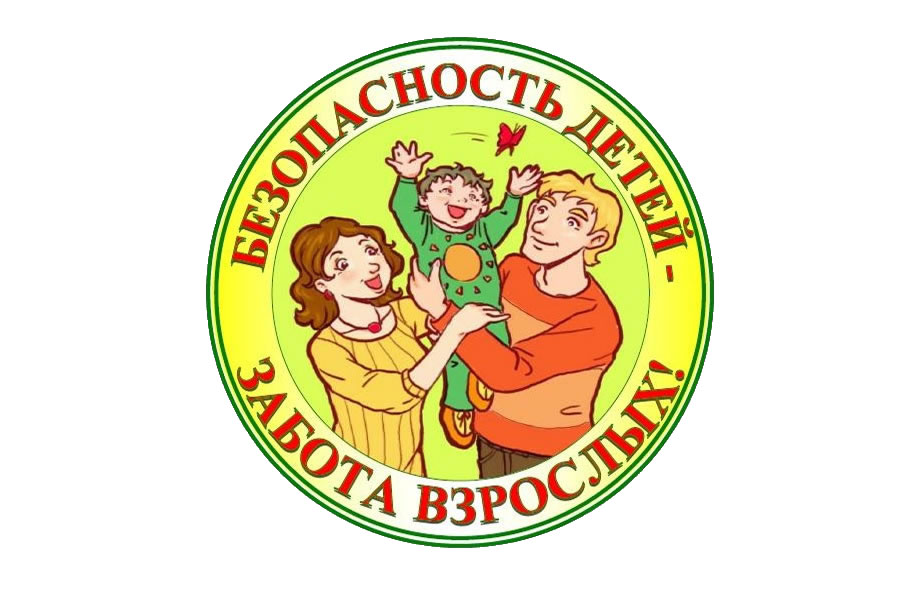 Безопасность детей2019